WAIVER OF LIABILITYRelease and Waiver of LiabilityThis Release and Waiver of Liability (The “Release”) executed on thisday of ______________________, by ___________________________.(The “Renter”) in favor of Hill Country Bounce desires to rent an Inflatable Bounce House. While in Renter's possession, the inflatable/equipment is to be used by Renter, his/her guests, his invites or other persons at the event. Renter understands that use of this inflatable equipment is an inherently dangerous activity which may, by its nature, cause injury or harm to Renter, his/her guests, invites, or other persons at the event. The Renter does hereby freely, voluntarily, and without duress executes this Release under the following terms:1. Waiver and ReleaseRenter understands and acknowledges that this Release discharges Hill Country Bounce, from any liability or claim that the Renter may have against Hill Country Bounce with respect to any bodily injury, personal injury, illness, death or property damage that may result from Renter's use and possession of Hill Country Bounce Inflatable Bounce House.Renter does hereby release and forever discharge and hold harmless Hill Country Bounce and its successors and assigns from any and all liability claims, and demands of whatever kind or nature, either in law or in equity, which may arise or may hereafter arise from Renter’s possession and use of Hill Country Bounce Inflatable Bounce House.2. Assumption of the RiskRenter understands and acknowledges that this Release discharges Hill Country Bounce from injury, illness, death, or property damage resulting from the possession and use of Hill Country Bounce Inflatable Bounce House. Renter recognizes and understands that use of Hill Country Bounce Inflatable Bounce House. Rental equipment may involve inherently dangerous activities.3. InsuranceRenter understands that insurance for liability, health, and medical or disability coverage in any way related to the rental of equipment under this agreement is the sole responsibility of Renter. 4. IndemnificationRenter agrees that he/she will indemnify and hold Hill Country Bounce harmless from any liability resulting from the use of Hill Country Bounce equipment by Renter, his / her assigns, heirs, guests, invites or other persons using the equipment while in Renter’s possession.5. OtherRenter expressly agrees that this Release is intended to be as broad and inclusive as permitted by laws of the State of Texas and that this Release shall be governed by and interpreted in accordance with the laws of the State of Texas. Renter agrees that if any clause or provision shall not otherwise affect the remaining provisions of this Release which shall continue to be enforceable. In witness whereof, Renter has executed this Release as of the day and year first above written._____________________________ Renter's signature    _____________Date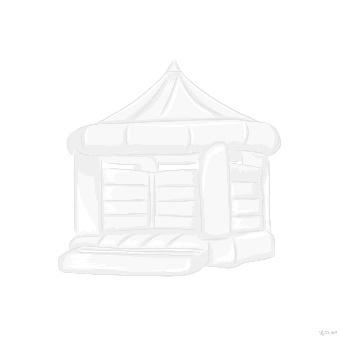 